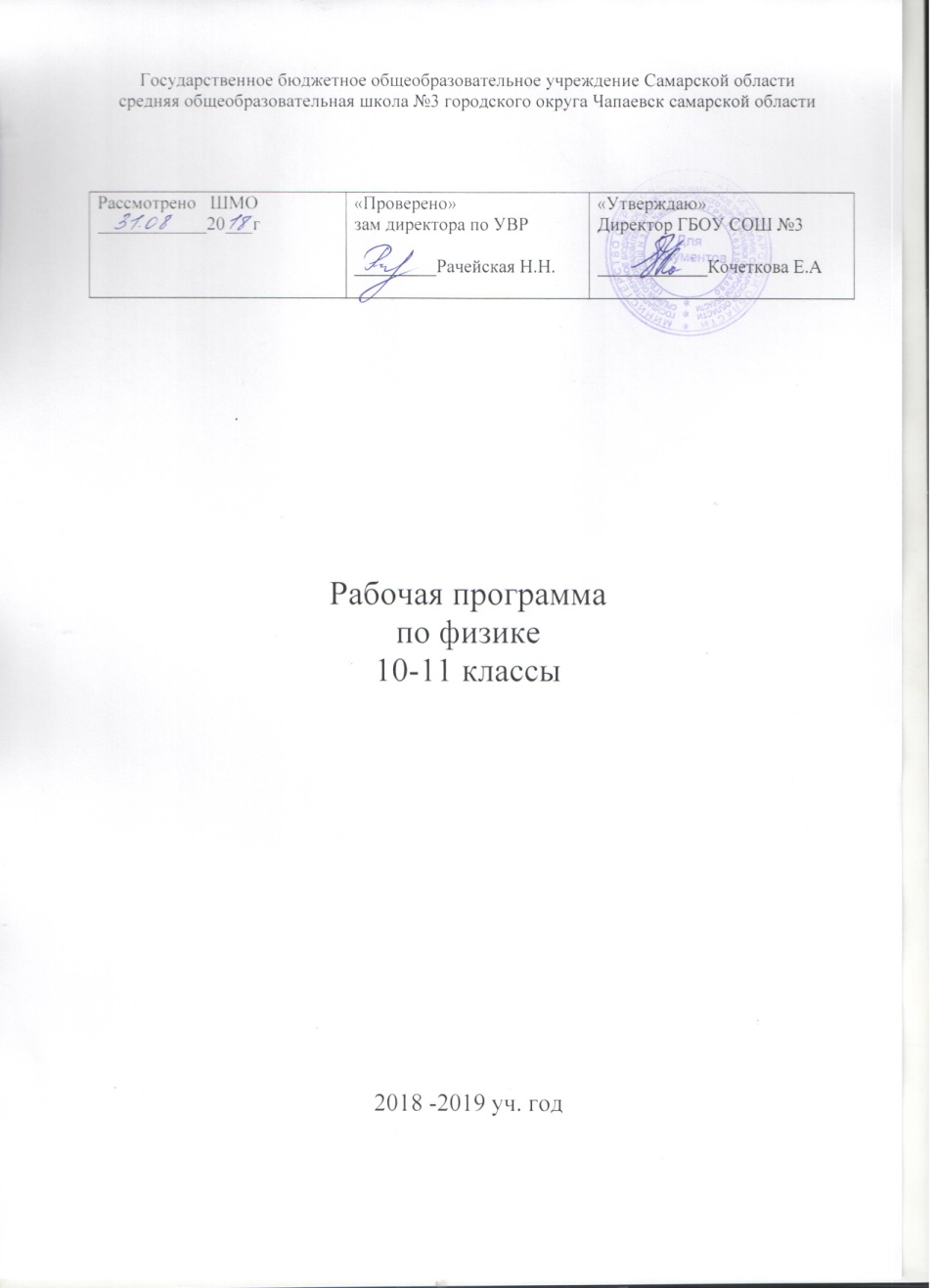 Учебно-методический комплект:РЕЗУЛЬТАТЫ ОСВОЕНИЯ КУРСА ФИЗИКИ.Личностными результатами обучения физике в средней (полной) школе являются: результатов:В ценностно-ориентированной сфере – чувство гордости за российскую физическую науку, гуманизм, положительное отношение к труду, целеустремленность;В трудовой сфере – готовность к осознанному выбору дальнейшей образовательной траектории;В познавательной сфере – умение управлять своей познавательной деятельностью. Метапредметными  результатами освоения выпускниками полной школы программы по физике являются:Использование умений и навыков различных видов познавательной деятельности, применение основных методов познания (системно-информационный анализ, моделирование и т.д.) для изучения различных сторон окружающей действительности;Использование основных интеллектуальных операций: формулирование гипотез, анализ и синтез, сравнение, обобщение, систематизация, выявление причинно-следственных связей, поиск аналогов;Умение генерировать идеи и определять средства, необходимые для их реализации;Умение определять цели и задачи деятельности, выбирать средства реализации целей и применять их на практике;Использование различных источников для получения физической информации, понимание зависимости содержания и формы представления  информации от целей коммуникации и адресата. Предметные результаты обучения физике в средней (полной) школе  на базовом уровне являются: 1.В познавательной сфере: давать определения изученным понятиям;называть основные положения изученных теорий и гипотез;описывать и демонстрационные и самостоятельно проведенные эксперименты, используя для этого русский язык и язык физики; к                                          - классифицировать изученные объекты и явления;делать выводы и умозаключения из наблюдений, изученных физических закономерностей, прогнозировать возможные результаты;структурировать изученный материал;интерпретировать физическую информацию, полученную из других источников; применять приобретенные знания по физике для решения практических задач, встречающихся в повседневной жизни, для безопасного использования   бытовых технических устройств, рационального природопользования и охраны окружающей среды.2.В ценностно-ориентационной сфере: анализировать и оценивать последствия для окружающей среды бытовой и производственной деятельности человека, связанной с использованием физических процессов.3.В трудовой сфере: самостоятельно планировать и проводить физический эксперимент, соблюдая правила безопасной работы с лабораторным оборудованием;4.В сфере физической культуры: оказывать первую помощь при травмах, связанных с лабораторным оборудованием и бытовыми техническими устройствами.СОДЕРЖАНИЕ УЧЕБНОГО КУРСА Физика 10-11 класс (102ч + 102ч.). Г.Я. Мякишев, Б.Б. Буховцев• Физика и методы научного познания. 1 чФизика – наука о природе. Научные методы познания окружающего мира и их отличия от других методов познания. Роль эксперимента и теории в процессе познания природы. Моделирование физических явлений и процессов1. Научные гипотезы. Физические законы. Физические теории. Границы применимости физических законов и теорий. Принцип соответствия. Основные элементы физической картины мира.• Механика. 29 чМеханическое движение. Перемещение. Скорость. Относительность механического движения. Ускорение. Уравнение прямолинейного равномерного и равноускоренного движения. Равномерное движение по окружности. Центростремительное ускорение.Принцип относительности Галилея. Законы динамики. Закон всемирного тяготения. Сила трения. Условия равновесия тел. Законы сохранения импульса и энергии. Использование законов механики для объяснения движения небесных тел и для развития космических исследований. Границы применимости классической механики.Демонстрации (Д). Зависимость траектории от выбора системы отсчёта. Падение тел в воздухе и в вакууме. Явление инерции. Сравнение масс взаимодействующих тел. Второй закон Ньютона. Измерение сил. Сложение сил. Зависимость силы упругости от деформации. Силы трения. Условия равновесия тел. Реактивное движение. Переход потенциальной энергии в кинетическую и обратно. Лабораторные работы (ЛР). Измерение ускорения свободного падения. Изучение движения тел по окружности под действием силы тяжести и силы упругости.• Молекулярная физика. Термодинамика. 18 чОсновные положения молекулярно-кинетической теории (МКТ) строения вещества и их экспериментальные доказательства. Количество вещества. Модель идеального газа. Изопроцессы в газах. Уравнение состояния идеального газа. Основное уравнение МКТ. Абсолютная температура как мера средней кинетической энергии теплового движения частиц вещества. Строение и свойства жидкостей и твёрдых тел.Первый закон термодинамики и его применение к изопроцессам. Порядок и хаос. Необратимость тепловых процессов. Тепловые двигатели и охрана окружающей среды.Д. Механическая модель броуновского движения. Изменение давления газа с изменением температуры при постоянном объёме. Изменение объёма газа с изменением температуры при постоянном давлении. Изменение объёма газа с изменением давления при постоянной температуре. Кипение воды при пониженном давлении. Устройство психрометра и гигрометра. Явление поверхностного натяжения жидкости. Кристаллические и аморфные тела. Объёмные модели строения кристаллов. Модели тепловых двигателей.ЛР. Опытная проверка закона Гей-Люссака. Измерение влажности воздуха.• Электродинамика. 60 ч (20ч. -10 класс, 40ч. -11 класс)Элементарный электрический заряд. Закон сохранения электрического заряда. Закон Кулона. Напряжённость электрического поля. Потенциал. Разность потенциалов. Электрическая ёмкость. Энергия электрического поля.Электрический ток. Закон Ома для полной цепи. Электрический ток в металлах, электролитах, газах и в вакууме. Полупроводники. Собственная и примесная проводимость полупроводников. Полупроводниковые приборы. Магнитное поле тока. Магнитная индукция. Сила Ампера. Сила Лоренца. Закон электромагнитной индукции. Энергия магнитного поля. Механические и электромагнитные колебания. Переменный ток. Электромагнитное поле. Механические и электромагнитные волны. Геометрическая оптика. Оптические приборы. Волновые свойства света. Виды электромагнитных излучений и их практические применения.Постулат ы специальной теории относительности. Закон взаимосвязи массы и энергии.Д. Электрометр. Проводники в электрическом поле. Диэлектрики в электрическом поле. Энергия заряженного конденсатора. Электроизмерительные приборы. Магнитное взаимодействие токов. Отклонение электронного пучка магнитным полем. Магнитная запись звука. Зависимость ЭДС индукции от скорости изменения магнитного потока. Свободные электромагнитные колебания. Осциллограмма переменного тока. Генератор переменного тока. Излучение и приём электромагнитных волн. Отражение и преломление электромагнитных волн. Интерференция света. Дифракция света. Получение спектра с помощью призмы. Получение спектра с помощью дифракционной решётки. Поляризация света. Прямолинейное распространение, отражение и преломление света. Оптические приборыЛР. Измерение ЭДС и внутреннего сопротивления источника тока.  Изучение последовательного и параллельного соединений проводников.  Измерение ускорения свободного падения с помощью нитяного маятника. Измерение показателя преломления стекла. Наблюдение сплошного и линейчатого спектров. Наблюдение интерференции и дифракции света. Определение длины световой волны.• Физика XX века. Строение Вселенной. (Квантовая физика элементы астрофизики)  28 чСТО. Фотоэффект. Гипотеза Планка о квантах. Уравнение фотоэффекта. Фотон. Гипотеза де Бройля о волновых свойствах частиц. Корпускулярно-волновой дуализм.Планетарная модель атома. Квантовые постулаты Бора. Лазеры.Строение атомного ядра. Ядерные силы. Дефект массы и энергия связи ядра. Ядерные реакции. Закон радиоактивного распада. Ядерная энергетика. Влияние ионизирующей радиации на живые организмы. Доза излучения. Элементарные частицы. Фундаментальные взаимодействия.Солнечная система. Звёзды и источники их энергии. Галактика. Пространственные масштабы наблюдаемой Вселенной. Современные представления о происхождении и эволюции Солнца и звёзд. Строение и эволюция Вселенной.Д. Фотоэффект. Линейчатые спектры излучения. Лазер. Счётчик ионизирующих частиц.ЛР. Изучение треков заряженных частиц. ТРЕБОВАНИЯ К УРОВНЮ ПОДГОТОВКИ ВЫПУСКНИКОВВ результате изучения физики на базовом уровне ученик должен:• знать/понимать:– смысл понятий: физическое явление, гипотеза, закон, теория, вещество, взаимодействие, электромагнитное поле, волна, фотон, атом, атомное ядро, ионизирующие излучения, планета, звезда, галактика, Вселенная;– смысл физических величин: перемещение, скорость, ускорение, масса, сила, импульс, работа, механическая энергия, период, частота и амплитуда колебаний, внутренняя энергия, абсолютная температура, средняя кинетическая энергия частиц вещества, количество теплоты, элементарный электрический заряд, напряжённость электрического поля, разность потенциалов, энергия электрического поля, сила тока, электродвижущая сила, магнитная индукция, энергия магнитного поля, показатель преломления; – смысл физических законов классической механики, всемирного тяготения, сохранения энергии, импульса и электрического заряда, термодинамики, электромагнитной индукции, фотоэффекта; – вклад российских и зарубежных учёных, оказавших наибольшее влияние на развитие физики;• уметь:– описывать и объяснять физические явления и свойства тел: движение небесных тел и искусственных спутников Земли; свойства газов, жидкостей и твёрдых тел; электромагнитную индукцию, распространение электромагнитных волн; волновые свойства света; излучение и поглощение света атомом; фотоэффект;– применять полученные знания для решения несложных задач;– отличать гипотезы от научных теорий; делать выводы на основе экспериментальных данных; – приводить примеры практического использования физических знаний: законов механики, термодинамики и электродинамики в энергетике; различных видов электромагнитных излучений для развития радио- и телекоммуникаций, квантовой физики в создании ядерной энергетики, лазеров;– воспринимать и на основе полученных знаний самостоятельно оценивать информацию, содержащуюся в сообщениях СМИ, интернете, научно-популярных статьях;• использовать приобретённые знания и умения в практической деятельности и повседневной жизни для: – обеспечения безопасности жизнедеятельности в процессе использования транспортных средств, бытовых электроприборов, средств радио- и телекоммуникационной связи; – оценки влияния на организм человека и другие организмы загрязнения окружающей среды; – рационального природопользования и защиты окружающей среды.   Тематическое планирование 10 класс102 часаТематическое планирование 11 класс102 часаСоставляющие УМКНазвание Автор Год изданияИздательство Учебник Физика-11кл.Классический курсГ.Я. Мякишев, Б.Б. Буховцев, В.М Чаругин 2016«Просвещение»Сборник задач  Задачник 10-11 клРымкевич А.П.2015Дрофа№ урокаДатаДатаДатаДатаТема урока№ урокаПо плануПо плануфактическифактическиТема урокаВВЕДЕНИЕ (1 ч)ВВЕДЕНИЕ (1 ч)ВВЕДЕНИЕ (1 ч)ВВЕДЕНИЕ (1 ч)ВВЕДЕНИЕ (1 ч)ВВЕДЕНИЕ (1 ч)1/11/1Физика и познание мира. Экспериментальный характер физики. Классическая механика Ньютона.КИНЕМАТИКА (16 ч)КИНЕМАТИКА (16 ч)КИНЕМАТИКА (16 ч)КИНЕМАТИКА (16 ч)КИНЕМАТИКА (16 ч)КИНЕМАТИКА (16 ч)Тема 1. Кинематика точки (13 ч)Тема 1. Кинематика точки (13 ч)Тема 1. Кинематика точки (13 ч)Тема 1. Кинематика точки (13 ч)Тема 1. Кинематика точки (13 ч)Тема 1. Кинематика точки (13 ч)2/12/1Положение точки в пространстве3/23/2Способы описания движения тела4/34/3Равномерное прямолинейное движение тела5/45/4Уравнение равномерного прямолинейного движения.6/56/5Решение задач на равномерное прямолинейное движение тела7/67/6Средняя мгновенная и относительная скорость движения тел8/78/7Ускорение. 9/89/8Равноускоренное движение10/910/9Прямолинейное движение с постоянным ускорением11/1011/10Свободное падение тел12/1112/11Решение задач на равноускоренное движение13/1213/12Равномерное движение по окружности14/1314/13Лабораторная работа  № 1Тема 2. Кинематика твердого тела (3 ч)Тема 2. Кинематика твердого тела (3 ч)Тема 2. Кинематика твердого тела (3 ч)Тема 2. Кинематика твердого тела (3 ч)Тема 2. Кинематика твердого тела (3 ч)Тема 2. Кинематика твердого тела (3 ч)15/115/1Кинематика твердого тела16/216/2Обобщающий урок17/317/3Контрольная работа №1  ДИНАМИКА (16 ч)ДИНАМИКА (16 ч)ДИНАМИКА (16 ч)ДИНАМИКА (16 ч)ДИНАМИКА (16 ч)ДИНАМИКА (16 ч)Тема 3. Законы механики Ньютона (7 ч)Тема 3. Законы механики Ньютона (7 ч)Тема 3. Законы механики Ньютона (7 ч)Тема 3. Законы механики Ньютона (7 ч)Тема 3. Законы механики Ньютона (7 ч)Тема 3. Законы механики Ньютона (7 ч)18/118/1Первый закон Ньютона19/219/2Сила.20/320/3Второй закон Ньютона.21/421/4Решение задач на второй закон Ньютона22/522/5Третий закон Ньютона.23/623/6Принцип относительности в механике.24/724/7Решение задач на законы НьютонаТема 4. Силы в механике (9 ч)Тема 4. Силы в механике (9 ч)Тема 4. Силы в механике (9 ч)Тема 4. Силы в механике (9 ч)Тема 4. Силы в механике (9 ч)Тема 4. Силы в механике (9 ч)25/125/1Силы всемирного тяготения26/226/2Первая космическая скорость.27/327/3Сила тяжести28/428/4Сила упругости.29/529/5Сила трения30/630/6Сила сопротивления31/731/7Решение задач на силы в механике32/832/8Обобщающий урок33/933/9Контрольная работа №2  ЗАКОНЫ СОХРАНЕНИЯ В МЕХАНИКЕ (14 ч)ЗАКОНЫ СОХРАНЕНИЯ В МЕХАНИКЕ (14 ч)ЗАКОНЫ СОХРАНЕНИЯ В МЕХАНИКЕ (14 ч)ЗАКОНЫ СОХРАНЕНИЯ В МЕХАНИКЕ (14 ч)ЗАКОНЫ СОХРАНЕНИЯ В МЕХАНИКЕ (14 ч)ЗАКОНЫ СОХРАНЕНИЯ В МЕХАНИКЕ (14 ч)Тема 5. Закон сохранения импульса (4 ч)Тема 5. Закон сохранения импульса (4 ч)Тема 5. Закон сохранения импульса (4 ч)Тема 5. Закон сохранения импульса (4 ч)Тема 5. Закон сохранения импульса (4 ч)Тема 5. Закон сохранения импульса (4 ч)34/134/1Импульс материальной точки.35/235/2Закон сохранения импульса.36/336/3Реактивное движение.37/437/4Решение задач на закон сохранения импульса.Тема 6. Закон сохранения энергии (10 ч)Тема 6. Закон сохранения энергии (10 ч)Тема 6. Закон сохранения энергии (10 ч)Тема 6. Закон сохранения энергии (10 ч)Тема 6. Закон сохранения энергии (10 ч)Тема 6. Закон сохранения энергии (10 ч)38/1Работа силы.  Мощность.39/2Кинетическая энергия40/3Работа силы тяжести.41/4Работа силы упругости.42/5Потенциальная энергия.43/6Закон сохранения энергии в механике44/7Лабораторная работа №245/8Решение задач на закон сохранения энергии46/9Обобщающий урок47/10Контрольная работа №3  СТАТИКА (2 ч)СТАТИКА (2 ч)СТАТИКА (2 ч)СТАТИКА (2 ч)СТАТИКА (2 ч)СТАТИКА (2 ч)Тема 7. Равновесие абсолютно твердых тел (2  ч)Тема 7. Равновесие абсолютно твердых тел (2  ч)Тема 7. Равновесие абсолютно твердых тел (2  ч)Тема 7. Равновесие абсолютно твердых тел (2  ч)Тема 7. Равновесие абсолютно твердых тел (2  ч)Тема 7. Равновесие абсолютно твердых тел (2  ч)48/1Первое условие равновесия твердого тела49/2Второе условие равновесия твердого тела.МОЛЕКУЛЯРНАЯ ФИЗИКА. ТЕПЛОВЫЕ ЯВЛЕНИЯ (23 ч)МОЛЕКУЛЯРНАЯ ФИЗИКА. ТЕПЛОВЫЕ ЯВЛЕНИЯ (23 ч)МОЛЕКУЛЯРНАЯ ФИЗИКА. ТЕПЛОВЫЕ ЯВЛЕНИЯ (23 ч)МОЛЕКУЛЯРНАЯ ФИЗИКА. ТЕПЛОВЫЕ ЯВЛЕНИЯ (23 ч)МОЛЕКУЛЯРНАЯ ФИЗИКА. ТЕПЛОВЫЕ ЯВЛЕНИЯ (23 ч)МОЛЕКУЛЯРНАЯ ФИЗИКА. ТЕПЛОВЫЕ ЯВЛЕНИЯ (23 ч)Тема 8. Основы молекулярно-кинетической теории (5 ч)Тема 8. Основы молекулярно-кинетической теории (5 ч)Тема 8. Основы молекулярно-кинетической теории (5 ч)Тема 8. Основы молекулярно-кинетической теории (5 ч)Тема 8. Основы молекулярно-кинетической теории (5 ч)Тема 8. Основы молекулярно-кинетической теории (5 ч)50/1Основные положения молекулярно-кинетической теории51/2Агрегатные состояния вещества52/3Идеальный газ53/4Основное уравнение молекулярно-кинетической теории54/5Решение задач на основное уравнение молекулярно-кинетической теорииТема 9. Температура. Энергия теплового движения молекул (3 ч)Тема 9. Температура. Энергия теплового движения молекул (3 ч)Тема 9. Температура. Энергия теплового движения молекул (3 ч)Тема 9. Температура. Энергия теплового движения молекул (3 ч)Тема 9. Температура. Энергия теплового движения молекул (3 ч)Тема 9. Температура. Энергия теплового движения молекул (3 ч)55/1Температура и тепловое равновесие56/2Абсолютная температура.57/3Скорость молекулТема 10. Уравнение состояния идеального газа. Газовые законы (4 ч)Тема 10. Уравнение состояния идеального газа. Газовые законы (4 ч)Тема 10. Уравнение состояния идеального газа. Газовые законы (4 ч)Тема 10. Уравнение состояния идеального газа. Газовые законы (4 ч)Тема 10. Уравнение состояния идеального газа. Газовые законы (4 ч)Тема 10. Уравнение состояния идеального газа. Газовые законы (4 ч)58/1Уравнение состояния идеального газа.59/2Газовые законы60/3Решение задач на газовые законы61/4Лабораторная работа №3Тема 11. Взаимные превращения жидкостей и газов (3 ч)Тема 11. Взаимные превращения жидкостей и газов (3 ч)Тема 11. Взаимные превращения жидкостей и газов (3 ч)Тема 11. Взаимные превращения жидкостей и газов (3 ч)Тема 11. Взаимные превращения жидкостей и газов (3 ч)Тема 11. Взаимные превращения жидкостей и газов (3 ч)62/1Давления насыщенного пара63/2Влажность воздуха.64/3Решение задач.Тема 12. Твердые тела (1 ч)Тема 12. Твердые тела (1 ч)Тема 12. Твердые тела (1 ч)Тема 12. Твердые тела (1 ч)Тема 12. Твердые тела (1 ч)Тема 12. Твердые тела (1 ч)65/1Твердые телаТема 13. Основы термодинамики (7 ч)Тема 13. Основы термодинамики (7 ч)Тема 13. Основы термодинамики (7 ч)Тема 13. Основы термодинамики (7 ч)Тема 13. Основы термодинамики (7 ч)Тема 13. Основы термодинамики (7 ч)66/1Внутренняя энергия. Работа67/2Количество теплоты.68/3Первый закон термодинамики69/4Необратимость процессов в природе.70/5Тепловые  двигатели.71/6Обобщающий урок72/7Контрольная работа №4  ОСНОВЫ ЭЛЕКТРОДИНАМИКИ (28 ч)ОСНОВЫ ЭЛЕКТРОДИНАМИКИ (28 ч)ОСНОВЫ ЭЛЕКТРОДИНАМИКИ (28 ч)ОСНОВЫ ЭЛЕКТРОДИНАМИКИ (28 ч)ОСНОВЫ ЭЛЕКТРОДИНАМИКИ (28 ч)ОСНОВЫ ЭЛЕКТРОДИНАМИКИ (28 ч)Тема 14. Электростатика (12 ч)Тема 14. Электростатика (12 ч)Тема 14. Электростатика (12 ч)Тема 14. Электростатика (12 ч)Тема 14. Электростатика (12 ч)Тема 14. Электростатика (12 ч)73/1 Электродинамика  Электрический заряд. 74/2Закон сохранения заряда75/3Решение задач на закон Кулона76/4Электрическое поле.77/5Решение задач на электрическое поле.78/6Напряженность  электрического поля79/7Проводники и диэлектрики в электростатическом поле.80/8Потенциальная энергия заряженного тела81/9Потенциал электростатического поля и разность потенциалов.82/10Электроемкость.83/11Конденсаторы.84/12Решение задач на напряженность  электрического поляТема 15. Законы постоянного тока (8 ч)Тема 15. Законы постоянного тока (8 ч)Тема 15. Законы постоянного тока (8 ч)Тема 15. Законы постоянного тока (8 ч)Тема 15. Законы постоянного тока (8 ч)Тема 15. Законы постоянного тока (8 ч)85/1Электрический ток.86/2Электрические цепи.87/3Решение задач на соединение проводников88/4Лабораторная работа №589/5Работа и мощность постоянного тока.90/6Закон Ома для полной цепи.91/7Решение задач Закон Ома для полной цепи92/8Лабораторная  работа №4Тема 16. Электрический ток в различных средах (8 ч)Тема 16. Электрический ток в различных средах (8 ч)Тема 16. Электрический ток в различных средах (8 ч)Тема 16. Электрический ток в различных средах (8 ч)Тема 16. Электрический ток в различных средах (8 ч)Тема 16. Электрический ток в различных средах (8 ч)93/1Электрическая проводимость различных веществ.94/2Электрический ток в полупроводниках95/3Полупроводники p- и n-типа96/4Электрический ток в вакууме.97/5Электрический ток в жидкостях.98/6Электрический ток в газах.99/7Обобщающий урок100/8Контрольная работа №5101Итоговое повторение.102Итоговый урок№ урока        Дата        Дата          Тема урока          Тема урока№ урокаПо плануфактически          Тема урока          Тема урокаМагнитное поле (7 ч)Магнитное поле (7 ч)Магнитное поле (7 ч)Магнитное поле (7 ч)Магнитное поле (7 ч)1/1Взаимодействие токов. Вектор магнитной индукции. Линии магнитной индукцииВзаимодействие токов. Вектор магнитной индукции. Линии магнитной индукции2/2Модуль вектора магнитной индукции. Сила Ампера. Электроизмерительные приборы. Применение закона Ампера. ГромкоговорительМодуль вектора магнитной индукции. Сила Ампера. Электроизмерительные приборы. Применение закона Ампера. Громкоговоритель3/3Действие магнитного поля на движущийся заряд. Сила ЛоренцаДействие магнитного поля на движущийся заряд. Сила Лоренца4/4ЛР №1 «Наблюдение действия магнитного поля на ток»ЛР №1 «Наблюдение действия магнитного поля на ток»5/5Магнитные свойства вещества. Решение задачМагнитные свойства вещества. Решение задач6/6Обобщающий урок по теме «Магнитное поле»Обобщающий урок по теме «Магнитное поле»7/7КР №1 по теме «Магнитное поле»КР №1 по теме «Магнитное поле»Электромагнитная индукция  (9 ч)Электромагнитная индукция  (9 ч)Электромагнитная индукция  (9 ч)Электромагнитная индукция  (9 ч)Электромагнитная индукция  (9 ч)8/1Открытие явления электромагнитной индукции. Магнитный потокОткрытие явления электромагнитной индукции. Магнитный поток9/2Направление индукционного тока. Правило Ленца. Закон электромагнитной индукции. Вихревое электрическое полеНаправление индукционного тока. Правило Ленца. Закон электромагнитной индукции. Вихревое электрическое поле10/3ЛР №2 «Изучение явления электромагнитной индукции»ЛР №2 «Изучение явления электромагнитной индукции»11/4ЭДС индукции в движущихся проводниках. Электродинамический микрофонЭДС индукции в движущихся проводниках. Электродинамический микрофон12/5Решение задач на Явление электромагнитной индукции.Решение задач на Явление электромагнитной индукции.13/6Самоиндукция. ИндуктивностьСамоиндукция. Индуктивность14/7Энергия магнитного поля. Электромагнитное полеЭнергия магнитного поля. Электромагнитное поле15/8Обобщающий урок по теме «Электромагнитная индукция»Обобщающий урок по теме «Электромагнитная индукция»16/9КР №2 по теме «Электромагнитная индукцияКР №2 по теме «Электромагнитная индукцияМеханические колебания (5 ч)Механические колебания (5 ч)Механические колебания (5 ч)Механические колебания (5 ч)Механические колебания (5 ч)17/1Свободные и вынужденные колебания. Условия возникновения свободных колебанийСвободные и вынужденные колебания. Условия возникновения свободных колебаний18/2Математический маятник. Динамика колебательного движенияМатематический маятник. Динамика колебательного движения19/3ЛР №3 «Определение ускорения свободного падения при помощи маятника»ЛР №3 «Определение ускорения свободного падения при помощи маятника»20/4Гармонические колебания. Фаза колебаний. Превращение энергии при гармонических колебанияхГармонические колебания. Фаза колебаний. Превращение энергии при гармонических колебаниях21/5Вынужденные колебания. РезонансВынужденные колебания. РезонансЭлектромагнитные колебания (6 ч)Электромагнитные колебания (6 ч)Электромагнитные колебания (6 ч)Электромагнитные колебания (6 ч)Электромагнитные колебания (6 ч)22/1Свободные и вынужденные электромагнитные колебания. Колебательный контур.Свободные и вынужденные электромагнитные колебания. Колебательный контур.23/2Уравнение, описывающее процессы в колебательном контуре. Период свободных колебаний в контуреУравнение, описывающее процессы в колебательном контуре. Период свободных колебаний в контуре24/3Переменный электрический ток. Активное сопротивление. Действующие значения силы тока и напряженияПеременный электрический ток. Активное сопротивление. Действующие значения силы тока и напряжения25/4Конденсатор в цепи переменного тока. Катушка индуктивности в цепи переменного токаКонденсатор в цепи переменного тока. Катушка индуктивности в цепи переменного тока26/5Решение задач на Активное сопротивление. Действующие значения силы тока и напряжения.Решение задач на Активное сопротивление. Действующие значения силы тока и напряжения.27/6Резонанс в электрической цепи. Генератор на транзисторе. АвтоколебанияРезонанс в электрической цепи. Генератор на транзисторе. Автоколебания28/1Генерирование электрической энергии. ТрансформаторыГенерирование электрической энергии. Трансформаторы29/2Производство и использование электрической энергии. Передача электроэнергииПроизводство и использование электрической энергии. Передача электроэнергии30/3Решение задач на ТрансформаторыРешение задач на ТрансформаторыМеханические волны (3 ч)Механические волны (3 ч)Механические волны (3 ч)Механические волны (3 ч)Механические волны (3 ч)31/1Волновые явления. Распространение механических волнВолновые явления. Распространение механических волн32/2Длина волны. Скорость волны. Уравнение гармонической бегущей волныДлина волны. Скорость волны. Уравнение гармонической бегущей волны33/3Распространение волн в упругих средах. Звуковые волныРаспространение волн в упругих средах. Звуковые волныЭлектромагнитные волны (5 ч)Электромагнитные волны (5 ч)Электромагнитные волны (5 ч)Электромагнитные волны (5 ч)Электромагнитные волны (5 ч)34/1Электромагнитная волна. Экспериментальное обнаружение электромагнитных волн. Электромагнитная волна. Экспериментальное обнаружение электромагнитных волн. 35/2Изобретение радио А.С.Поповым. Принципы радиосвязи. Модуляция и детектированиеИзобретение радио А.С.Поповым. Принципы радиосвязи. Модуляция и детектирование36/3Свойства электромагнитных волн. Распространение радиоволнСвойства электромагнитных волн. Распространение радиоволн37/4Обобщающий урок по теме «Электромагнитные волны»Обобщающий урок по теме «Электромагнитные волны»38/5КР №3 по теме «Электромагнитные колебания и волны»КР №3 по теме «Электромагнитные колебания и волны»Световые волны (19 ч)Световые волны (19 ч)Световые волны (19 ч)Световые волны (19 ч)Световые волны (19 ч)39/1Корпускулярная и волновая теории света. Скорость светаКорпускулярная и волновая теории света. Скорость света40/2Принцип Гюйгенса. Закон отражения светаПринцип Гюйгенса. Закон отражения света41/3Закон преломления светаЗакон преломления света42/4ЛР №4 «Измерение показателя преломления стекла»ЛР №4 «Измерение показателя преломления стекла»43/5Полное отражениеПолное отражение44/6Решение задач на законы отражения и преломления светаРешение задач на законы отражения и преломления света45/7Линза. Построение изображения в линзеЛинза. Построение изображения в линзе46/8Решение задач на построение изображения в линзеРешение задач на построение изображения в линзе47/9Формула тонкой линзы. Увеличение линзыФормула тонкой линзы. Увеличение линзы48/10ЛР №5 «Определение оптической силы и фокусного расстояния собирающей линзы»ЛР №5 «Определение оптической силы и фокусного расстояния собирающей линзы»49/11Повторительно-обобщающий урок по теме «Геометрическая оптика»Повторительно-обобщающий урок по теме «Геометрическая оптика»50/12Дисперсия светаДисперсия света51/13Интерференция механических волн. Интерференция светаИнтерференция механических волн. Интерференция света52/14Решение задач на интерференцию светаРешение задач на интерференцию света53/15Дифракция механических волн. Дифракция света.  Дифракционная решеткаДифракция механических волн. Дифракция света.  Дифракционная решетка54/16ЛР №6 «Измерение длины световой волны»ЛР №6 «Измерение длины световой волны»55/17Поперечность световых волн. Поляризация светаПоперечность световых волн. Поляризация света56/18Повторительно-обобщающий урок по теме «Световые волны»Повторительно-обобщающий урок по теме «Световые волны»57/19КР №4 по теме «Световые волны»КР №4 по теме «Световые волны»Элементы теории относительности (3 ч)_Элементы теории относительности (3 ч)_Элементы теории относительности (3 ч)_Элементы теории относительности (3 ч)_Элементы теории относительности (3 ч)_58/1Законы электродинамики и принцип относительности. Постулаты теории относительности. Относительность одновременностиЗаконы электродинамики и принцип относительности. Постулаты теории относительности. Относительность одновременности59/2Основные следствия из постулатов теории относительностиОсновные следствия из постулатов теории относительности60/3Элементы релятивистской динамикиЭлементы релятивистской динамикиИзлучение и спектры (5 ч)Излучение и спектры (5 ч)Излучение и спектры (5 ч)Излучение и спектры (5 ч)Излучение и спектры (5 ч)61/1Виды излучений. Источники света. Спектры и спектральные аппараты. Виды спектров. Спектральный анализВиды излучений. Источники света. Спектры и спектральные аппараты. Виды спектров. Спектральный анализ62/2ЛР №7 «Наблюдение сплошного и линейчатого спектров»ЛР №7 «Наблюдение сплошного и линейчатого спектров»63/3Инфракрасное и ультрафиолетовое излученияИнфракрасное и ультрафиолетовое излучения64/4Рентгеновское излучениеРентгеновское излучение65/5Шкала электромагнитных волнШкала электромагнитных волнСветовые кванты (7 ч)Световые кванты (7 ч)Световые кванты (7 ч)Световые кванты (7 ч)Световые кванты (7 ч)66/1Фотоэффект. Теория фотоэффектаФотоэффект. Теория фотоэффекта67/2Решение задач на фотоэффект.Решение задач на фотоэффект.68/3Фотоны. Применение фотоэффектаФотоны. Применение фотоэффекта69/4Давление света. Химическое действие света. ФотографияДавление света. Химическое действие света. Фотография70/5Решение задач на теорию фотоэффектаРешение задач на теорию фотоэффекта71/6Повторительно-обобщающий урок по теме «Световые кванты»Повторительно-обобщающий урок по теме «Световые кванты»72/7КР №5 по теме «Световые кванты»КР №5 по теме «Световые кванты»Атомная физика (3 ч)Атомная физика (3 ч)Атомная физика (3 ч)Атомная физика (3 ч)Атомная физика (3 ч)73/1Строение атома. Опыты РезерфордаСтроение атома. Опыты Резерфорда74/2Квантовые постулаты БораКвантовые постулаты Бора75/3ЛазерыЛазерыФизика атомного ядра (12 ч)Физика атомного ядра (12 ч)Физика атомного ядра (12 ч)Физика атомного ядра (12 ч)Физика атомного ядра (12 ч)76/1Методы наблюдения и регистрации элементарных частицМетоды наблюдения и регистрации элементарных частиц77/2Открытие радиоактивности. Альфа-, бета- и гамма-излученияОткрытие радиоактивности. Альфа-, бета- и гамма-излучения78/3Радиоактивные превращения. Закон радиоактивного распадаРадиоактивные превращения. Закон радиоактивного распада79/4Решение задач на радиоактивные превращения, закон радиоактивного распадаРешение задач на радиоактивные превращения, закон радиоактивного распада80/5Открытие нейтронаОткрытие нейтрона81/6Строение атомного ядра.  Ядерные силы. Энергия связи атомных ядерСтроение атомного ядра.  Ядерные силы. Энергия связи атомных ядер82/7Ядерные реакции. Деление ядер урана. Цепные ядерные реакцииЯдерные реакции. Деление ядер урана. Цепные ядерные реакции83/8Ядерный реактор. Термоядерные реакцииЯдерный реактор. Термоядерные реакции84/9Применение ядерной энергии. Получение радиоактивных изотопов и их применениеПрименение ядерной энергии. Получение радиоактивных изотопов и их применение85/10Биологическое действие радиоактивных излученийБиологическое действие радиоактивных излучений86/11Повторительно-обобщающий урок «Физика атомного ядра»Повторительно-обобщающий урок «Физика атомного ядра»87/12КР №6 по теме «Физика атомного ядра»КР №6 по теме «Физика атомного ядра»Элементарные частицы (1 ч)Элементарные частицы (1 ч)Элементарные частицы (1 ч)Элементарные частицы (1 ч)Элементарные частицы (1 ч)88/1Три этапа в развитии физики элементарных частиц. Открытие позитрона. АнтичастицыТри этапа в развитии физики элементарных частиц. Открытие позитрона. Античастицы89/1Итоговое повторениеИтоговое повторение90/2Итоговое повторениеИтоговое повторение91/3Итоговое повторениеИтоговое повторение92/4Итоговая контрольная работаИтоговая контрольная работаСолнечная система (3 ч)Солнечная система (3 ч)Солнечная система (3 ч)Солнечная система (3 ч)Солнечная система (3 ч)93/1Видимые движения небесных тел. Законы движения планетВидимые движения небесных тел. Законы движения планет94/2Система Земля – Луна затмения. Приливные явлени95/3Физическая природа планет и малых тел Солнечной системыФизическая природа планет и малых тел Солнечной системыСолнце и звезды (2 ч)Солнце и звезды (2 ч)Солнце и звезды (2 ч)Солнце и звезды (2 ч)Солнце и звезды (2 ч)96/1Солнце. Основные характеристики звездСолнце. Основные характеристики звезд97/2Внутреннее строение Солнца и звезд главной последовательности. Эволюция звезд: рождение, жизнь и смерть звездВнутреннее строение Солнца и звезд главной последовательности. Эволюция звезд: рождение, жизнь и смерть звездСтроение Вселенной (2 ч)Строение Вселенной (2 ч)Строение Вселенной (2 ч)Строение Вселенной (2 ч)Строение Вселенной (2 ч)98/1Млечный путь – наша Галактика. ГалактикиМлечный путь – наша Галактика. Галактики99/2Строение и эволюция ВселеннойСтроение и эволюция Вселенной100Единая физическая картина мираЕдиная физическая картина мира101Повторение курса физики 10 классПовторение курса физики 10 класс102Повторение курса физики 11 классПовторение курса физики 11 класс